EXHIBITION SPACE RENTALTo be returned to Hande Yilmaz by email hyilmaz@estro.orgAll booking procedure will start on:20 October 2020 for ESTRO Gold Corporate members27 October 2020 for ESTRO Corporate members12 November 2020 for the whole industry Please complete in capital letters. ESTRO cannot be responsible for mistakes resulting for illegible handwriting.COMPANY DETAILSCompany name 		Invoicing address	Contact person		VAT number (if applies) 	Purchase order number - PO (if applies) 	Tel		E-mail                               …………………………....	Company website       ………………………....	COMPANY DETAILS TO BE PUBLISHED IN THE CONFERENCE PROGRAMME BOOK (if different from above, please complete)Company name 		Company Address  	Contact person		Tel  …………………………....	E-mail     …………………………....	This application is legally binding for the exhibitor pending its acceptance in writing by the organiser. By signing this application form, you declare that you have read and accepted the ESTRO Rules and Regulations.Name:			Title:		Signature: 			Date: 		BOOKING OF FLOOR SPACE ONLYPrice per square meter: 500 € (excl. VAT)Space requirement: ................. Front x .................. Depth – (Minimum size is 9 sqm)We prefer the following booth locations: 1st .................. 2nd .................. 3rd..................Gold & Corporate members can send their location preference by highlighting the areas in the floorplan below (until 3 November): https://www.estro.org/getmedia/cb8c01fd-fc44-4b0c-9111-d2621eb06c64/ESTRO-2021_18082020.jpg.aspx -Please make sure to send at least 3 location preferences as we cannot guarantee the availability of your first preference.-Please make sure to include any specific booth design preference you have such as an island booth, corner booth etc. -Feel free to provide us some tips regarding your neighbour booth preferences. 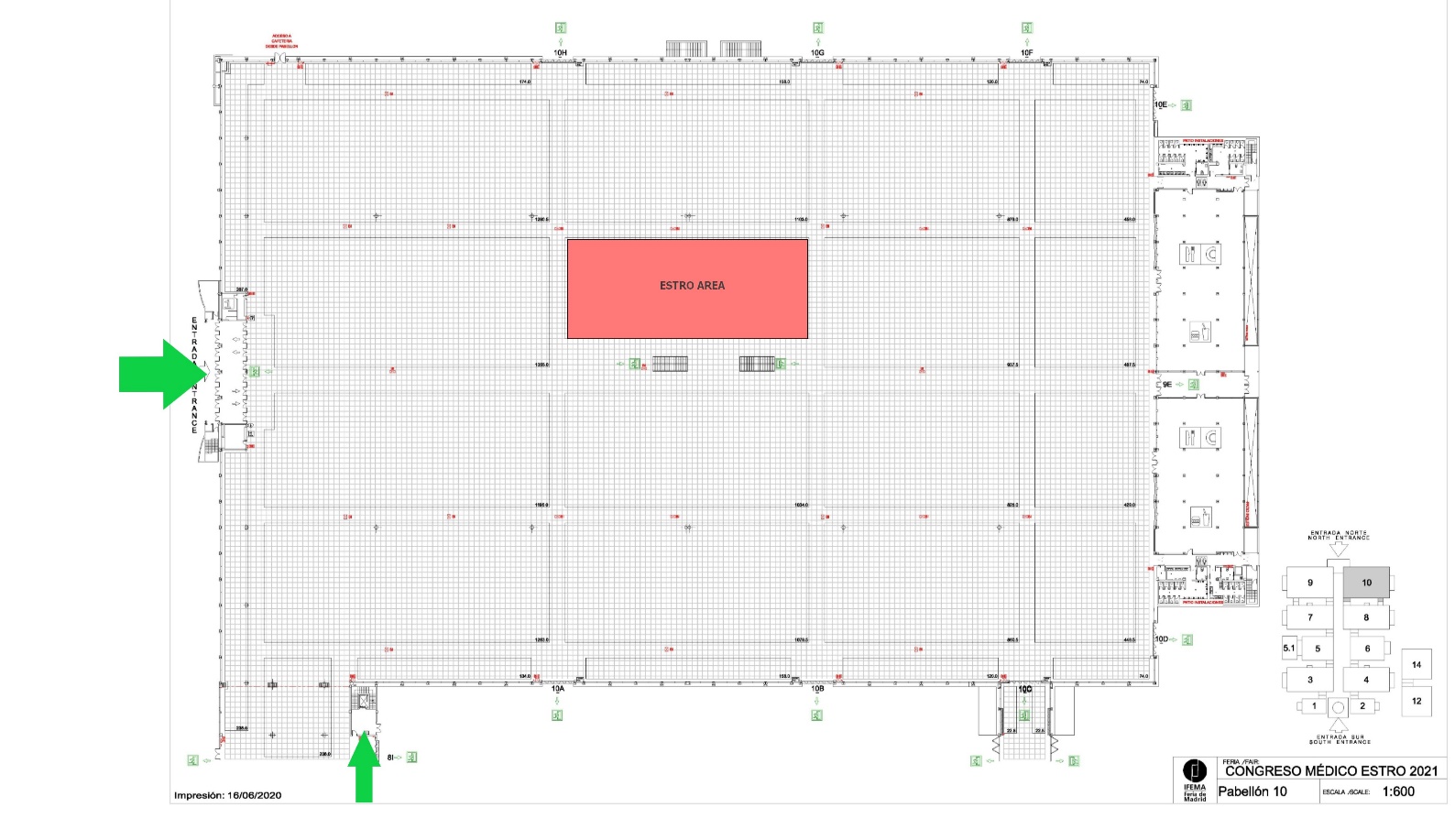 BOOKING OF FLOOR SPACE+MODULAR SHELL SCHEMEPrice per square: 600 € (excl. VAT)The modular shell scheme offered by the organizer includes:White modular bilaminated panels with natural aluminum frame h.250cmDark grey carpet tilesFascia board with company nameBooth number (paper)1 LED spotlights on electric rail per 4 sqm 1 triple socket 1,1kW main power connectionBasic cleaningStructural build-up + dismantling NOT included in the modular shell scheme:FurnitureAdditional exhibitor ordersInternet accessDaily cleaningWe prefer the following booth locations: 1st .................. 2nd .................. 3rd..................Gold & Corporate members can send their location preference by highlighting the areas in the floorplan below (until 3 November): https://www.estro.org/getmedia/cb8c01fd-fc44-4b0c-9111-d2621eb06c64/ESTRO-2021_18082020.jpg.aspx -Please make sure to send at least 3 location preferences as we cannot guarantee the availability of your first preference.-Please make sure to include any specific booth design preference you have such as an island booth, corner booth etc. -Feel free to provide us some tips regarding your neighbour booth preferences.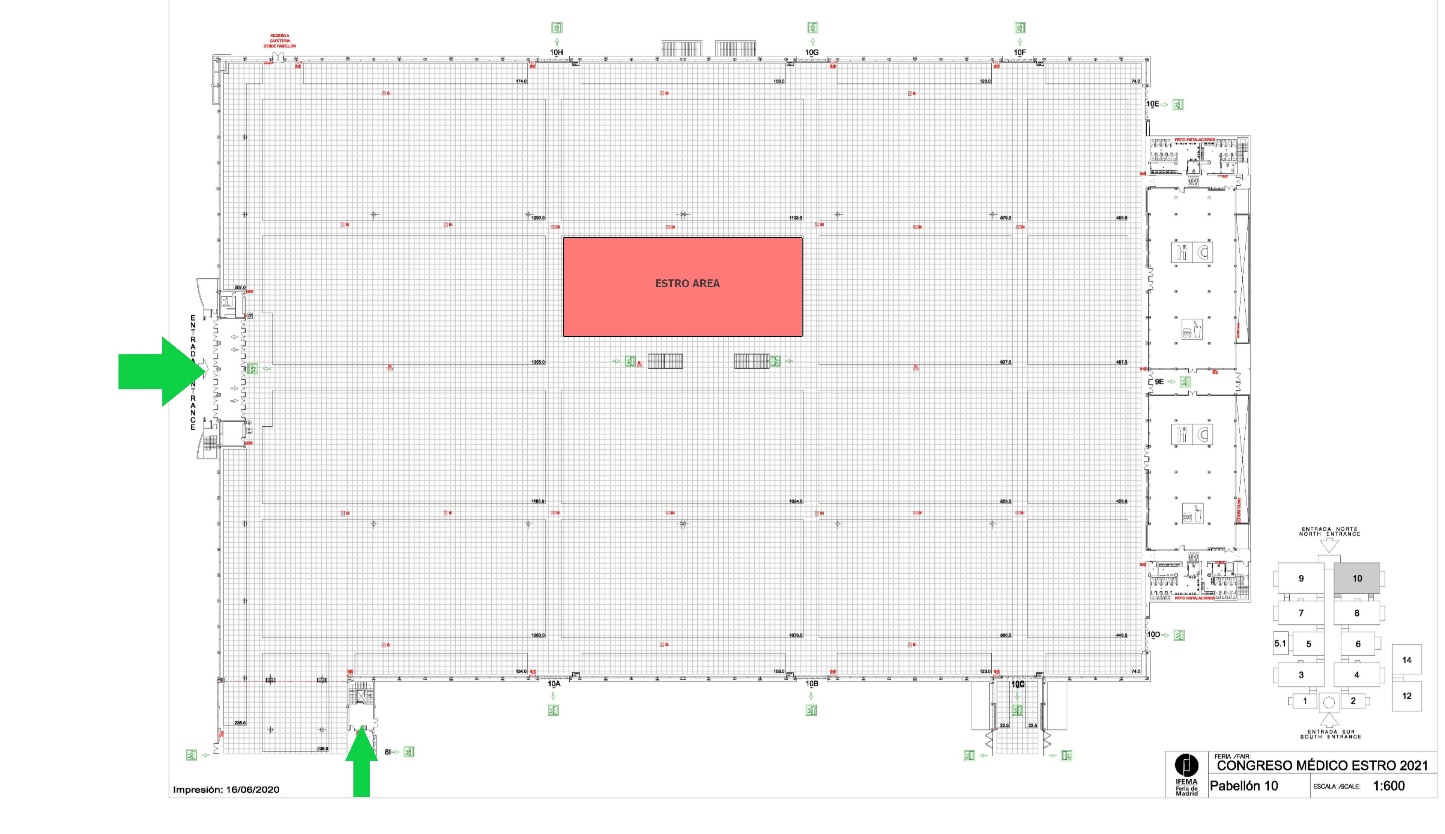 